ПАСПОРТ ГРУППЫ №3 «СОЛНЕЧНЫЕ ЗАЙЧИКИ»Возраст: 4-5 летДевочек: 13Мальчиков: 9Воспитатель:Максимова Людмила Николаевна, стаж работы 11 лет, первая квалификационная категорияНаграждена: Воспитатель:Лазарева Анна Сергеевна  стаж работы -   3 годаМладший воспитатель: Подольская Ольга ВладимировнаТема углублённой работы группы: «Формирование навыков ЗОЖ у детей дошкольного возраста через разные виды деятельности»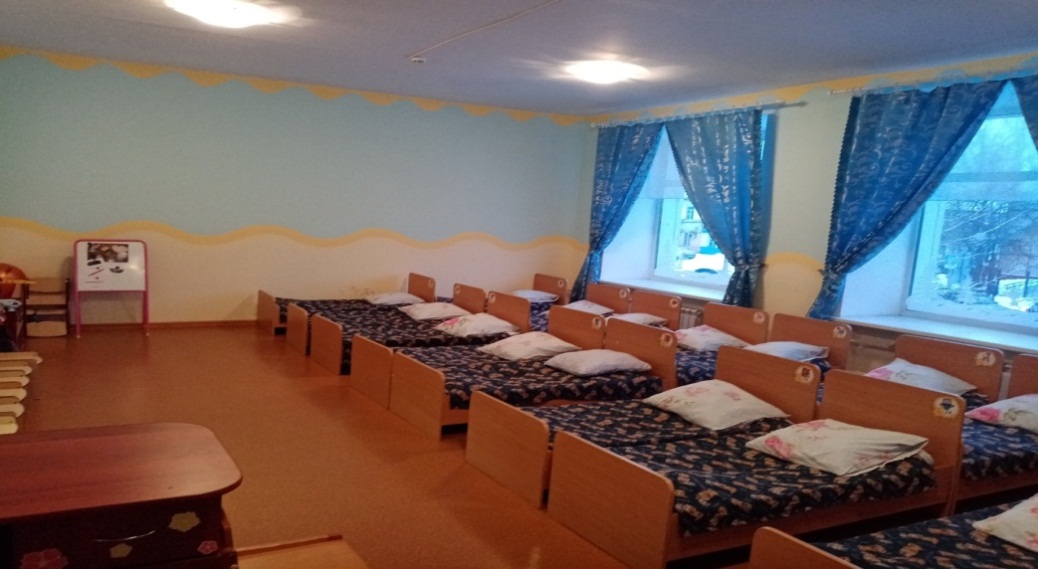 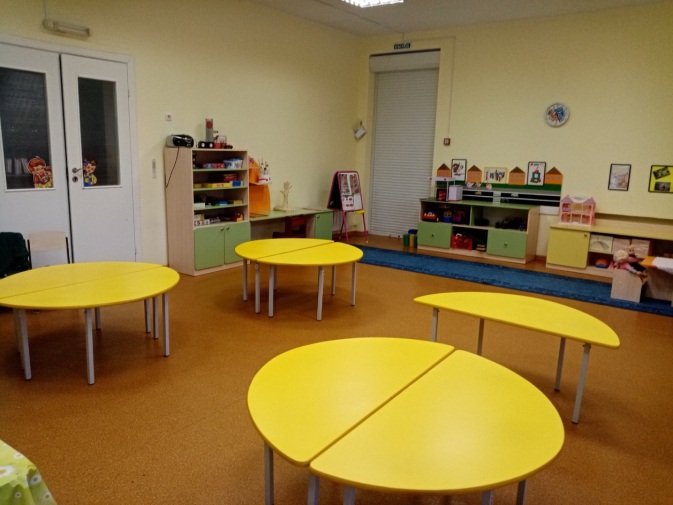 